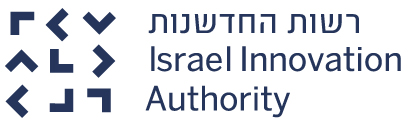 תכנית ישראל ג'ג'יאנג (סין) לתמיכה מקבילההנחיות להגשת טפסי תמיכה לרשות החדשנות
הגשת הבקשות במסגרת התכניות הדו לאומית, נעשות בשני שלבים:שלב א' - הגשת טופס דו לאומי (Bilateral Cooperation Form) ומכתב כוונות לרשות החדשנות– על שני הטפסים להיות חתומים ומוגשים במייל למנהלת התוכנית עד לתאריך 15.5.2018 : Merav.Tapiero@innovationisrael.org.il שלב ב' - חברות אשר קיבלו "אור ירוק" ממנהלת התוכנית על תקינות הטפסים הדו לאומיים, מוזמנות להגיש את בקשת התמיכה המלאה לרשות החדשנות לא יאוחר מתאריך ה- 10.6.2018הגשת הטפסים לרשות לחדשנות נעשית בצורה  מקוונת אנא קראו בעיון את כללי ההגשה ומילוי הטפסים , לרבות הטפסים העוסקים באופן הגשת הבקשה בצורה מקוונתקישורי מידע והגשה :אודות המערך הבינלאומיאודות תוכניות לתמיכה מקבילהלסיוע בנושא הגשה ולשאלות במילוי הטפסים ניתן לפנות אל מוקד הפניות של רשות החדשנות:לשאלות בכל נושא ההגשה (שאלון חברה, טופס הבקשה וכיוצ"ב) עומד לרשותכם בטלפון 03-7157974/6/7/ או במייל:  klita@innovationisrael.org.ilדגשיםשימו לב כי יש לצרף לבקשת התמיכה המלאה גם את הטופס הדו-לאומי ומכתב הכוונות שהוגשו בשלב א'אנא וודאו כי מדובר בהגשה במסגרת תכנית שת"פ בינלאומי, ובחרו בתכנית הרלוונטית: "תכנית ישראל-ג'ג'יאנג" הנמצאת תחת תכניות המזרח הרחוק אם הנכם מגישים בקשה לתמיכה במסגרת מסלול התאמת מוצר עם שותף, אנא מלאו את הטופס כרגיל (קרי, השלימו: "תכנית שת"פ בינלאומי" / במסגרת תכנית "ישראל- ג'גיאנג") והוסיפו בסעיף "נושא התכנית": מסלול התאמת מוצר + נושא הפרויקטשימו לב כי טפסי בקשת התמיכה במו"פ הינם עבור שנה אחת, ויש להגיש בקשות המשך לכל שנת פעילות נוספת, באם הפרויקט הוא רב-שנתי. אי לכך, הבקשה תכלול תיאור של הפרויקט בכללותו, אך הדרישה לפירוט תקציבי ולתוכנית העבודה הפרטנית היא לשנה הראשונה בלבדהסכם מסחרי סופי בין השותפים אינו נדרש בשלב הגשה זה, אלא רק לאחר אישור התוכנית.
באם הפרויקט יעבור בשלב ראשון את אישור ועדת המחקר של רשות החדשנות ואת הועדה המשותפת לשתי המדינות כשלב שני, אזי יתבקשו החברות להציג הסכם מסחרי מפורט החתום ע"י הצדדים, כתנאי להפעלת תכנית המו"פ המשותפת ולקבלת המענקפרויקט מאושר יזכה בתמיכה בשיעור של עד 50% מהוצאות המו"פ המוכרות בכפוף לחוק המו"פ ולכללי רשות החדשנותתשובות לחברות הישראליות ישלחו ע"י רשות החדשנות ישירות לחברה, לאחר קיומה של ועדה משותפת עם גוף המימון הסיני: משרד המדע והטכנולוגיה של פרובינציית ג'ג'יאנג בהצלחה, מרב טפיירומנהלת תכניות בכירה שת"פ סין, דסק אסיה פסיפיק, רשות החדשנות 035118169  / Merav.Tapiero@innovationisrael.org.il 